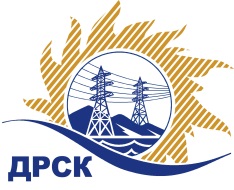 Акционерное Общество«Дальневосточная распределительная сетевая  компания»ПРОТОКОЛ № 80/УКС-РЗакупочной комиссии по запросу предложений в электронной форме с участием только субъектов МСП на право заключения договора на выполнение работ Чистка просек ВЛ-35 кВ Спасск-Ярцево, Спасск-Набережная» (закупка 18 раздела 1.1. ГКПЗ 2019 г.)СПОСОБ И ПРЕДМЕТ ЗАКУПКИ: запрос предложений в электронной форме с участием только субъектов МСП на право заключения договора на выполнение работ «Чистка просек ВЛ-35 кВ Спасск-Ярцево, Спасск-Набережная» (закупка 18 раздела 1.1. ГКПЗ 2019 г.).КОЛИЧЕСТВО ПОДАННЫХ ЗАЯВОК НА УЧАСТИЕ В ЗАКУПКЕ: 2 (две) заявки.КОЛИЧЕСТВО ОТКЛОНЕННЫХ ЗАЯВОК: 0 (ноль) заявок.ВОПРОСЫ, ВЫНОСИМЫЕ НА РАССМОТРЕНИЕ ЗАКУПОЧНОЙ КОМИССИИ: О рассмотрении результатов оценки вторых частей заявок О признании заявок соответствующими условиям Документации о закупке по результатам рассмотрения вторых частей заявокРЕШИЛИ:По вопросу № 1Признать объем полученной информации достаточным для принятия решения.Принять к рассмотрению вторые части заявок следующих участников:По вопросу № 2Предлагается признать вторые части заявок следующих Участников:1358815041удовлетворяющими по существу условиям Документации о закупке и принять их к дальнейшему рассмотрению.Секретарь Закупочной комиссии 1 уровня  		                                        М.Г.ЕлисееваЧувашова О.В.(416-2) 397-242г.  Благовещенск«28» декабря 2018№ п/пИдентификационный номер УчастникаДата и время регистрации заявки1358812.12.2018 07:031504117.12.2018 08:08№ п/пИдентификационный номер УчастникаДата и время регистрации заявки1358812.12.2018 07:031504117.12.2018 08:08